COVID-19: Pristupujeme k ďalšiemu uvoľňovaniu opatrení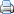 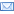 Pondelok, 25 Máj 2020 17:57Vzhľadom k pretrvávajúcej priaznivej epidemiologickej situácii pristupujeme k ďalšiemu uvoľňovaniu opatrení, ktoré boli zavedené pre epidémiu ochorení COVID-19.
Od stredy 27. mája 2020:Menia sa pravidlá pre všetky vnútorné prevádzky; po novom si budú môcť vybrať, či sa budú riadiť maximálnym počtom 1 osoba na 15 metrov štvorcových, alebo budú vyžadovať dvojmetrový odstup medzi zákazníkmi, alebo dvojmetrovú vzdialenosť medzi stolmi (napríklad v prípade prevádzok verejného stravovania)Naďalej platí, že za jedným stolom môžu byť prítomné skupiny najviac dvoch osôb, alebo skupina rodičov s deťmi, alternatívne za jedným stolom môže sedieť viac takýchto skupín, ak je medzi nimi možné dodržať dvojmetrový odstupPrevádzky verejného stravovania budú môcť byť pre uzavretú spoločnosť otvorené aj po 22:00 – napríklad v prípade osláv či svadieb. Prevádzkovateľ bude musieť uchovávať zoznam všetkých účastníkov takejto akcie pre rýchle dohľadanie kontaktov, ak by sa neskôr u niektorého z účastníkov potvrdilo ochorenie COVID-19Precizujú sa podmienky, ktoré ustanovujú, že povinný sanitárny deň v nedeľu sa netýka kín, divadiel, taxislužieb, autoškôl, stánkov ambulantného predaja a turistických informačných centierPri cestách do ciest do Maďarska, Poľskej republiky, Českej republiky, Rakúskej republiky, Slovinskej republiky, Chorvátskej republiky, Nemeckej spolkovej republiky alebo Švajčiarskej konfederácie, sa pri návrate na územie Slovenska nebude požadovať negatívny test na ochorenie COVID-19 ani karanténa, pokiaľ pobyt mimo územia SR pred návratom nepresiahne 48 hodín; doteraz to bolo 24 hodín; upozorňujeme, že pri ceste do zahraničia je potrebné sa oboznámiť s podmienkami, ktoré jednotlivé krajiny pri vstupe požadujú
Od 3. júna 2020 sa okrem iných prevádzok otvárajú aj fitness centrá a ostatné vnútorné športoviská, vrátane plavární pre širokú verejnosť. Prevádzky sa budú môcť rozhodnúť, či si zvolia obmedzenie jedného klienta na 15 metrov štvorcových, alebo podmienku dvojmetrového odstupu od ostatných ľudí. Cvičiť sa bude môcť bez rúška, v prevádzke budú môcť byť využívané šatne a sprchy. Prevádzkovatelia budú mať povinnosť evidovať zákazníkov pre rýchle dohľadanie kontaktov, ak by sa neskôr u niektorého z klientov potvrdilo ochorenie COVID-19. Zároveň budú mať povinnosť dezinfikovať zariadenie po každom cvičiacom klientovi.
Úrad verejného zdravotníctva SR aktuálne pracuje na bližšej špecifikácii opatrení, s ich definitívnym znením bude verejnosť oboznámená.
Vyššie uvedené informácie odzneli na tlačovej konferencii, na ktorej sa zúčastnili predseda vlády SR Igor Matovič, minister zdravotníctva Marek Krajčí a členovia konzília odborníkov doc. MUDr. Mária Avdičová, PhD., Regionálny úrad verejného zdravotníctva so sídlom v Banskej Bystrici, a prof. MUDr. Pavol Jarčuška, PhD. z Kliniky infektológie a cestovnej medicíny UPJŠ LF a UNLP Košice.